كلية التربية بالزلفي  تقيم ورشة تدريبية بعنوان " توجيهات ومسائل مهمة لقادة المستقبل من المؤذنين والأئمة "أقامت كلية التربية بالزلفي ممثلة بوحدة التميز في التعليم والتعلم ورشة تدريبية بعنوان: (توجيهات ومسائل مهمة لقادة المستقبل من المؤذنين والأئمة) ، وذلك يوم الثلاثاء26/1/1436 الساعة التاسعة صباحاً في قاعة الجودة، حضر ورشة جمع غفير من الطلبة . قدم الورشة سعادة الدكتور محمد عبد الله الطيار رئيس قسم الدراسات الإسلامية وأعد لهذا اللقاء الدكتور خيرت يوسف إبراهيم .تناولت الورشة الموضوعات التالية:1- فضل صلاة الجماعة .2- أهمية الإمامة وأثرها على المجتمع .3-صفات الإمام الناجح .4-أحكام الأذان والإمامة   .5- الابتسامة وأثرها في الإمامة .6- أهمية تعلم التلاوة والتجويد في الإمامة .7- شرح حديث : ( أفتان أنت يا معاذ).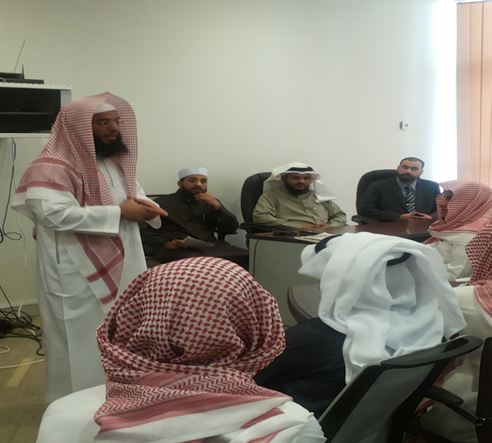 